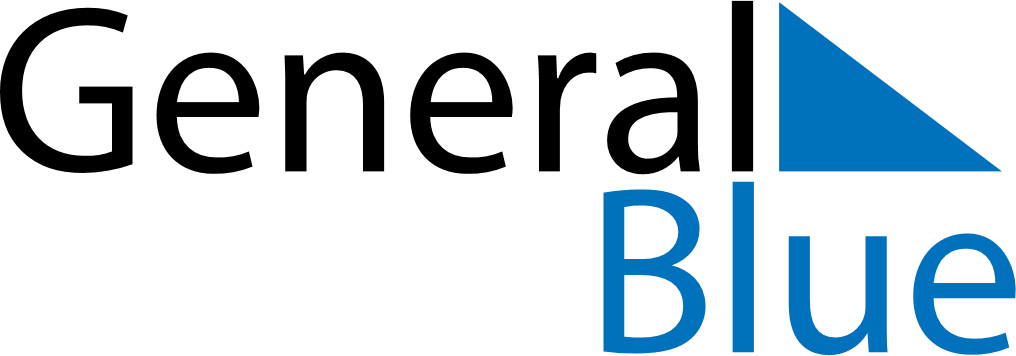 September 2024September 2024September 2024September 2024September 2024September 2024Calabar, Cross River, NigeriaCalabar, Cross River, NigeriaCalabar, Cross River, NigeriaCalabar, Cross River, NigeriaCalabar, Cross River, NigeriaCalabar, Cross River, NigeriaSunday Monday Tuesday Wednesday Thursday Friday Saturday 1 2 3 4 5 6 7 Sunrise: 6:20 AM Sunset: 6:32 PM Daylight: 12 hours and 12 minutes. Sunrise: 6:20 AM Sunset: 6:32 PM Daylight: 12 hours and 12 minutes. Sunrise: 6:20 AM Sunset: 6:32 PM Daylight: 12 hours and 11 minutes. Sunrise: 6:19 AM Sunset: 6:31 PM Daylight: 12 hours and 11 minutes. Sunrise: 6:19 AM Sunset: 6:31 PM Daylight: 12 hours and 11 minutes. Sunrise: 6:19 AM Sunset: 6:30 PM Daylight: 12 hours and 11 minutes. Sunrise: 6:19 AM Sunset: 6:30 PM Daylight: 12 hours and 10 minutes. 8 9 10 11 12 13 14 Sunrise: 6:19 AM Sunset: 6:29 PM Daylight: 12 hours and 10 minutes. Sunrise: 6:18 AM Sunset: 6:29 PM Daylight: 12 hours and 10 minutes. Sunrise: 6:18 AM Sunset: 6:28 PM Daylight: 12 hours and 10 minutes. Sunrise: 6:18 AM Sunset: 6:28 PM Daylight: 12 hours and 9 minutes. Sunrise: 6:18 AM Sunset: 6:27 PM Daylight: 12 hours and 9 minutes. Sunrise: 6:18 AM Sunset: 6:27 PM Daylight: 12 hours and 9 minutes. Sunrise: 6:17 AM Sunset: 6:26 PM Daylight: 12 hours and 8 minutes. 15 16 17 18 19 20 21 Sunrise: 6:17 AM Sunset: 6:26 PM Daylight: 12 hours and 8 minutes. Sunrise: 6:17 AM Sunset: 6:25 PM Daylight: 12 hours and 8 minutes. Sunrise: 6:17 AM Sunset: 6:25 PM Daylight: 12 hours and 8 minutes. Sunrise: 6:16 AM Sunset: 6:24 PM Daylight: 12 hours and 7 minutes. Sunrise: 6:16 AM Sunset: 6:24 PM Daylight: 12 hours and 7 minutes. Sunrise: 6:16 AM Sunset: 6:23 PM Daylight: 12 hours and 7 minutes. Sunrise: 6:16 AM Sunset: 6:23 PM Daylight: 12 hours and 7 minutes. 22 23 24 25 26 27 28 Sunrise: 6:16 AM Sunset: 6:22 PM Daylight: 12 hours and 6 minutes. Sunrise: 6:15 AM Sunset: 6:22 PM Daylight: 12 hours and 6 minutes. Sunrise: 6:15 AM Sunset: 6:21 PM Daylight: 12 hours and 6 minutes. Sunrise: 6:15 AM Sunset: 6:21 PM Daylight: 12 hours and 6 minutes. Sunrise: 6:15 AM Sunset: 6:20 PM Daylight: 12 hours and 5 minutes. Sunrise: 6:14 AM Sunset: 6:20 PM Daylight: 12 hours and 5 minutes. Sunrise: 6:14 AM Sunset: 6:19 PM Daylight: 12 hours and 5 minutes. 29 30 Sunrise: 6:14 AM Sunset: 6:19 PM Daylight: 12 hours and 4 minutes. Sunrise: 6:14 AM Sunset: 6:19 PM Daylight: 12 hours and 4 minutes. 